Консультация для родителей«Ребенок один дома: правила безопасного поведения»    Среди многих знаний, которые нужны человеку, наука безопасности – одна из самых первых.     При необходимости оставить ребенка одного дома родители должны быть уверены, что он ознакомлен с элементарными правилами безопасности. Эти правила следует подробно разъяснить детям, а затем следить за их выполнением. Предметы домашнего быта, которые являются источником потенциальной опасности для детей:• Предметы, которыми детям категорически запрещается пользоваться (спички, газовые плиты, печка, электрические розетки, включённые электроприборы).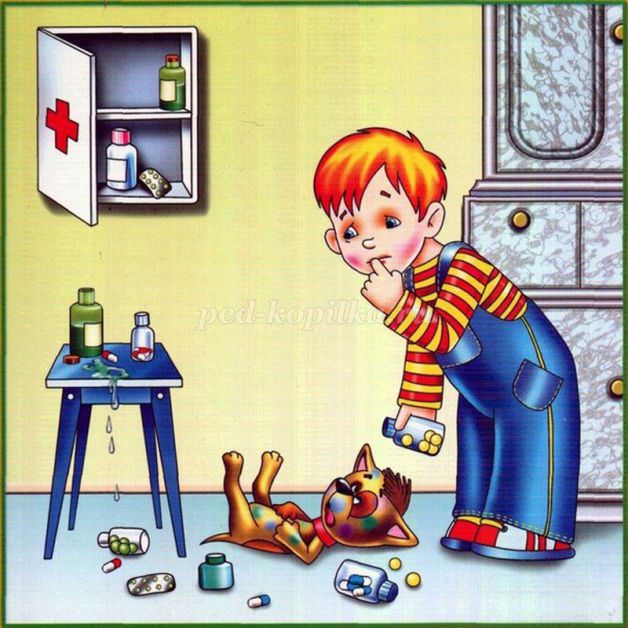 • Предметы, с которыми, в зависимости от возраста детей, нужно научить правильно обращаться (иголка, ножницы, нож).• Предметы, которые взрослые должны хранить в недоступных для детей местах (бытовая химия, лекарства, спиртные напитки, сигареты, пищевые кислоты, режуще – колющие инструменты).Правила пользования электроприборами:• Помни! Никогда не дотрагивайся до включённых электроприборов мокрыми руками. Не пользуйся водой вблизи включённых электроприборов (не поливай цветы в кашпо, висящем над телевизором).• Не пользуйся самостоятельно розеткой.• Не дотрагивайся до включённых электроприборов металлическими предметами.• Не трогай электропровод.Действия ребёнка при пожаре в доме:• Быстро выбежать из квартиры, закрыть за собой дверь.• Сообщить взрослым (соседям, просить позвонить их по телефону 01, маме на работу).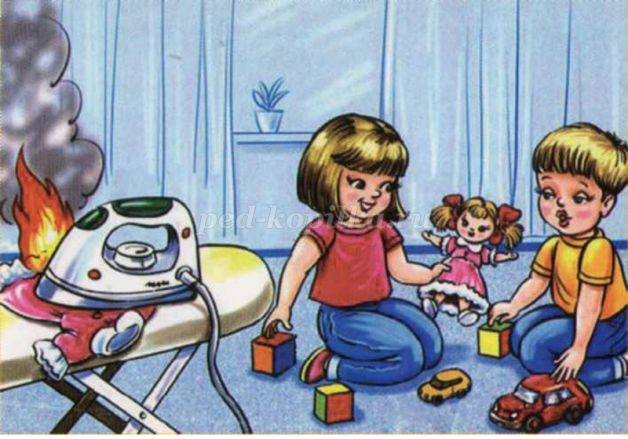 • В квартире много дыма – низко пригнувшись двигаться к двери, прикрывать нос и рот мокрым платком.• Загорелась одежда – падать и, катаясь, сбивать огонь.• Если в подъезде дым, надо сразу закрыть свою дверь, заткнуть все щели мокрыми тряпками.• При пожаре нельзя пользоваться лифтом.• Не надо прятаться в шкаф, под стол, под кровать.Разговор ребёнка по телефону:• Не называй незнакомым людям адрес твоей квартиры.• Не называй номер своего телефона.• Не говори, что родителей нет дома.Если постучали в дверь:• Не открывай дверь незнакомому человеку.• На вопрос: «Ты один дома?» – отвечай всегда «Нет, не один: бабушка отдыхает (мама в ванной и т. п.).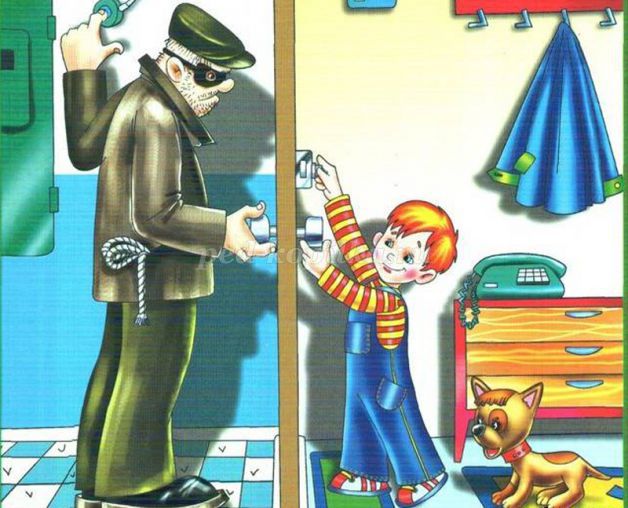 • Не поддавайся ни на какие уговоры и просьбы открыть дверь. А при необходимости позвони соседям и скажи, что кто-то хочет войти в твою квартиру.• Если злоумышленники пытаются сломать дверь – вызывай милицию по телефону 02 или зови на помощь из окна.                                                                                          Подготовила:                                                                                           воспитатель Сокова С.Н.